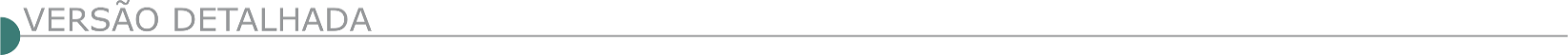 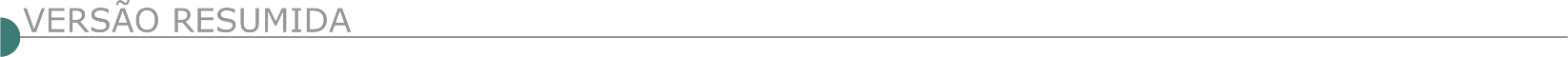 ESTADO DE MINAS GERAISCOMPANHIA DE GÁS DE MINAS GERAIS - GASMIG - AVISO DE EDITAL – ADENDO 01 MODO DE DISPUTA FECHADO – MAIOR DESCONTO – FMP-0006/21. Objeto: contratação dos serviços de construção, montagem, ensaios e testes após construção, condicionamento pré-operacional e elaboração de as-built para a implantação da Redes de Distribuição de Gás Natural – RDGN em Polietileno de Alta Densidade (PEAD) para atendimento ao Projeto Residencial Alphaville no município de Nova Lima, na Região Metropolitana de Belo Horizonte. Está disponível o adendo 01 que retifica o edital em questão. Em virtude do adendo, fica prorrogada a data de entrega e abertura dos envelopes contendo as propostas comerciais e documentos de habilitação para: dia 23/05/2022 às 10h, no Auditório do CD-RMBH da Gasmig, localizado na Av. Dr. José Américo Cansado Bahia, 1.009 – Cidade Industrial, Contagem/MG. O Edital retificado bem como o adendo estarão disponíveis no site da GASMIG: http://www.gasmig.com.br/Licitacoes/Paginas/Proximas - Aberturas.aspx, a partir do dia 02/05/2022SERVIÇO SOCIAL DO COMÉRCIO - SESC MG - PREGÃO ELETRÔNICO Nº 37/2022
Objeto: Objeto: Pregão Eletrônico - Contratação de empresa especializada para execução de vistorias cautelares, supressões de árvores, demolições e remoções, limpeza de terreno, terraplenagem e contenção em cortina de hélice contínua monitorada para implantação de nova unidade Sesc São Sebastião do Paraíso, conforme especificações constantes no Edital e Anexos.
Edital a partir de: 29/04/2022 das 08:00 às 11:59 Hs e das 12:00 às 17:59 Hs
Endereço: Rua Tupinambás, 956 - Centro - Belo Horizonte (MG)
Telefone: (0xx31) 32791520 - Fax: (0xx31) - Entrega da Proposta:  a partir de 29/04/2022 às 08:00Hs
Abertura da Proposta:  em 11/05/2022 às 09:00Hs, no endereço: www.compras.gov.br. BARROSO / MG - SECRETARIA MUNICIPAL DE VIAÇÃO E OBRAS PÚBLICAS EDITAL PROCESSO 061/2022 TOMADA DE PREÇOS 004/2022 Município de Barroso torna público Edital Processo nº 061/2022 Tomada de Preços nº 04/2022. A presente licitação tem como objeto a contratação de empresa especializada para a contratação de empresa especializada para realização de obra de Construção de Ponte na Avenida Carlos Alberto Pereira de Moura, no bairro Nova Barroso, conforme especificações contidas no Projeto, Data de abertura: 18/05/2022 às 15:00 Retirado do Edital: WWW.barroso.mg.gov.br - Maiores Informações:(32)3359-3013BOA ESPERANÇA PREFEITURA MUNICIPAL AVISO DE LICITAÇÃO – CONCORRÊNCIA PÚBLICA Nº 01/2022. Tipo Menor Preço. Regime de Execução: Empreitada por preço unitário. Objeto: Contratação de empresa especializada para execução de obra incluindo fornecimento de materiais e equipamentos necessários para demolição e construção da nova Ponte do Jarbas, de acordo com o Contrato de Repasse nº 902245/2020, firmado com a União Federal, por intermédio do Ministério do Turismo, representada pela Caixa Econômica Federal, de conformidade com as especificações técnicas contidas no memorial descritivo, projetos e planilhas. Entrega dos envelopes prorrogada até às 09h:00min de 30/05/2022. Edital e anexos no site: www.boaesperanca.mg.gov.br/licitacoes. Informações: (35) 3851- 0314. AVISO DE LICITAÇÃO – CONCORRÊNCIA PÚBLICA Nº 02/2022. Tipo Menor Preço. Regime de Execução: Empreitada por preço global. Objeto: Contratação de empresa especializada para execução de obra incluindo fornecimento de materiais e equipamentos necessários para ampliação do sistema de esgotamento sanitário do município de Boa Esperança/MG, de acordo com o convênio FUNASA – plataforma + Brasil nº 925526/2021, firmado com a FUNASA - Fundação Nacional de Saúde, de conformidade com as especificações técnicas contidas no memorial descritivo, projetos e planilhas. Entrega dos envelopes até às 09h:00min de 31/05/2022. Edital e anexos no site: www.boaesperanca.mg.gov.br/licitacoes. Informações: (35) 3851-0314. BOCAIUVA PREFEITURA MUNICIPAL AVISO DE LICITAÇÃO. PROCESSO LICITATÓRIO 13/22 TOMADA DE PREÇOS 01/22. Objeto: Contratação de empresa especializada para execução de obra de construção do centro de especialidades odontológicas - CEO. Sessão dia 18/05/22 ás 09:30. Processo Licitatório 67/22. Tomada de Preços 05/22. Objeto: Contratação de empresa especializada para execução de obra de construção de quadra com vestiário no bairro Tancredo Neves nesta cidade. Sessão dia 19/05/22 ás 09:30. Edital disponível no site www.bocaiuva.mg.gov.br e pelo e-maillicitacao@bocaiuva.mg.gov.br. BOTELHOS/ MG - AVISO DE LICITAÇÃO PREGÃO ELETRÔNICO 36/2022 O Município de Botelhos, através de sua Pregoeira e da Equipe de Apoio, torna público o processo de Licitação nº 42/2022, pregão eletrônico 36/2022, que tem por objeto: O registro de preços para a prestação de serviços de operação tapa buraco em C.B.U.Q. Valor estimado: R$ 1.217.270,00 (um milhão, duzentos e dezessete mil, duzentos e setenta reais). Início do recebimento das propostas de preços e documentos de habilitação: às 12h00min do dia 02/05/2022. Limite para acolhimento das propostas de preços e documentos de habilitação: às 12h00min do dia 19/05/2022. Início da sessão de Disputa de Preços: às 13h00min do dia 19/05/2022. Referência de tempo: horário de Brasília (DF). Local: Portal: Bolsa de Licitações do Brasil – BLL www.bll. org.br. Informações: licita3@botelhos.mg.gov.br e licita2@botelhos.mg.gov.br; site: http://www.botelhos.mg.gov.br/licitacoes. BRAÚNAS PREFEITURA MUNICIPAL AVISO DE RETIFICAÇÃO DE EDITAL – TOMADA DE PREÇOS Nº 002/2022. Objeto: Contratação de empresa, por menor preço global, para prestação de serviços de Reforma e adequações da UBS Dr. Antônio Olímpio da Silva e do Centro de Fisioterapia localizados na Rua Maria Isabel Moreira, Centro, Município de Braúnas/MG, para atendimento da Secretaria Municipal de Saúde. Nova data de abertura dia: 17/05/2022 às 09h30min. O Edital e a respectiva retificação encontram-se disponíveis no site www.braunas.mg.gov.br no link Licitações ou poderão ser retirados na Divisão de Compras, Licitação, Patrimônio e Serviços da Prefeitura Municipal de Braúnas, em dias úteis, das 11 às 16 horas. Informações pelo tel. (33) 3425-1155. CAMPESTRE PREFEITURA MUNICIPAL PROCESSO LICITATÓRIO Nº 050/2022 – CONCORRÊNCIA Nº 003/2022. Torna pública a instauração do Processo Licitatório nº 050/2022, que tem por finalidade selecionar e contratar empresa especializada para execução de obras de reforma e ampliação na Escola Estadual Cel. José Custódio, conforme Convênio de Saída nº 1261000177/2022/SEE, celebrado com o Estado de Minas Gerais, por intermédio da Secretaria de Estado de Educação. Valor estimado da obra: R$ 342.550,32 (trezentos e quarenta e dois mil, quinhentos e cinquenta reais e trinta e dois centavos). Prazo máximo para protocolo de proposta e documentação e início da sessão pública: 01/06/2022 às 09h. Telefone de contato: (035) 3743-3067 – Obtenção do edital: www.campestre.mg.gov.br.PREFEITURA DE CONCEIÇÃO DO MATO DENTRO  - DEPARTAMENTO DE LICITAÇÕES E CONTRATOS AVISO DE ABERTURA DE PROPOSTA DA CONCORRÊNCIA 0029/2021 O Município de Conceição do Mato Dentro/MG, torna público que realizará a abertura dos envelopes de proposta das empresas habilitadas do Processo nº 251/2021 – Concorrência nº 029/2021, tipo MENOR PREÇO GLOBAL; cujo objeto é Registro de Preço, pelo prazo de doze meses, para futura e eventual contratação de empresa especializada para execução dos serviços de recapeamento asfáltico, recomposição de pavimento (operação tapa buraco) e manutenção de vias das ruas do município de Conceição do Mato Dentro, em atendimento as demandas da Secretaria Municipal de Infraestrutura e Transportes do município de Conceição do Mato Dentro/MG, conforme Memorial Descritivo e Planilha Orçamentária de Custos, anexos a este Edital 251/2021. Dia da abertura: 12 de maio de 2022, às 09h30min, conforme regulamentado através do Decreto Municipal nº 060/2021, disponível no link http://cmd.mg.gov.br/decretos-2. O acesso aos procedimentos para uso da ferramenta pelos licitantes será feito pelo https://meet.google.com/vsg-yfpg-bqk. Maiores informações pelo telefone (31) 3868-2398.CORINTO/ MG- EDITAL DE LICITAÇÃO 026/2022 - PP 014/2022 Objeto: Torna público o edital de licitação 026/2022, Pregão Presencial 014/2022, compreendendo o registro de Preços para aquisição/compra a granel de emulsão asfáltica de ruptura lenta (RL – 1C) a ser usado nas operações tapa-buracos e pavimentação de vias públicas, em atendimento à Secretaria Municipal de Obra de Corinto-MG, a realizar-se no dia 11/05/2022 às 15:00 horas, na sede da Prefeitura Municipal. O Edital e anexos se encontram a disposição no Departamento de Licitações da Prefeitura Municipal situada à Avenida Getúlio Vargas, nº 200, Centro, Corinto/MG, ou pelo e-mail: licitacao@corinto.mg.gov.br, ou pelo site: www.corinto.mg.gov.br. CORONEL FABRICIANO PREFEITURA MUNICIPAL - TOMADA DE PREÇOS Nº 002/2022 – PROCESSO DE COMPRA N° 171/2022 PROCESSO LICITATÓRIO Nº 065/2022. Edital Resumido – Data da Abertura: 17/05/2022 às 13h00min. Objeto: contratação de empresa, por menor preço global e sob regime de empreitada global, com medições unitárias, com fornecimento de mão de obra, materiais e equipamentos para prestação de serviços para execução da pavimentação e drenagem das ruas Principal e Jaguaraçu – Córrego Alto, no Município de Coronel Fabriciano, através do convênio nº 1078417-38, tendo como fonte de receita, recursos de Outras Transferências de Convênios ou Repasses da União e Recursos não Vinculados de Impostos. O Edital poderá ser retirado pelo Portal da Transparência no site www.fabriciano.mg.gov.br. Outras informações poderão ser obtidas no Setor de Licitações – Praça Luís Ensch, nº 64, 2º andar – Sala 219, Centro – Coronel Fabriciano/ MG ou através dos telefones 31-3406-7540, 7452 e e-mail: licitacao@fabriciano.mg.gov.br. COUTO DE MAGALHÃES DE MINAS PREFEITURA MUNICIPAL TOMADA DE PREÇOS Nº 004/2022 A Prefeitura Municipal de Couto Magalhães de Minas/MG torna público que fará realizar, às 09:00 do dia 13 de maio de 2022, em sua sede, à Rua Sebastião Francisco Mota, nº45 – Centro – Couto Magalhães de Minas/MG, licitação na modalidade Tomada de Preços nº 004/2022 Processo Licitatório 050/2022, tendo por objeto é a CONTRATAÇÃO DE EMPRESA DO RAMO DE ENGENHARIA PARA EXECUÇÃO DE OBRA DE DRENAGEM PLUVIAL EM MANILHA DE CONCRETO EM ATENDIMENTO AO SOLICITADO PELA SECRETARIA MUNICIPAL DE OBRAS, CONFORME PLANO DE AÇÃO Nº 09032021-009402. Maiores esclarecimentos Tel.: (38) 3533-1244, e-mail: licitacao@coutodemagalhaesdeminas.mg.gov.br, ou ainda no site da prefeitura http://coutodemagalhaesdeminas.mg.gov.br/ onde o edital e todos os seus anexos poderão ser adquiridos.DESTERRO DE ENTRE RIOS PREFEITURA MUNICIPAL PROCESSO Nº 051/2022 TOMADA DE PREÇO Nº 005/2022. OBJETO: Contratação de empresa especializada para a construção de uma Creche padrão FNDE Proinfância tipo II na cidade de Desterro de Entre Rios/MG, conforme condições, quantidades e exigências estabelecidas no Edital e em seus anexos, através da Comissão Permanente de Licitação, torna público, para conhecimento dos interessados, que está instaurando o processo, através do presente instrumento, nos termos da Lei 8.666/93.Realização: 16/05/2022 ás 09:00 horas. Local: sala de licitações da Prefeitura Municipal De Desterro De Entre Rios. Endereço: Rua Teófilo Andrade, n°66, centro, Desterro de Entre Rios MG, CEP: 35.494-000. INFORMAÇÕES: (031) 3736-1515 OU 31- 98359-7922. E-Mail- compras@desterrodeentrerios.mg.gov.br. Site: www.desterrodeentrerios.mg.gov.br. DIAMANTINA/ MG - SECRETARIA MUNICIPAL DE CULTURA TURISMO E PATRIMÔNIO AVISO DE LICITAÇÃO PROCESSO LICITATÓRIO N.º 110/2022, MODALIDADE: TOMADA DE PREÇOS N.º 005/2022. Objeto: contratação de empresa para a execução de pequenas reformas e manutenção no Teatro Santa Izabel, Município de Diamantina (MG). Data do recebimento dos envelopes de propostas e abertura dos envelopes de documentação: 18/05/2022, às 09:00 horas. Cópia completa do edital também pode ser obtida no endereço eletrônico www.diamantina.mg.gov.br, a partir do dia 02/05/2022.SECRETARIA MUNICIPAL DE ESPORTES E LAZER AVISO DE LICITAÇÃO PROCESSO LICITATÓRIO N.º 119/2022, Modalidade: Tomada de Preços n.º 006/2022. Objeto: contratação de empresa para a execução de obras de construção de arquibancadas no Estádio Municipal de Diamantina (MG). Data do recebimento dos envelopes de propostas e abertura dos envelopes de documentação: 19/05/2022, às 09:00 horas. Cópia completa do edital também pode ser obtida no endereço eletrônico www.diamantina.mg.gov.br, a partir do dia 02/05/2022.DIVINOLÂNDIA DE MINAS PREFEITURA MUNICIPAL - TOMADA DE PREÇOS N°.005/2022 PROCESSO ADMINISTRATIVO N.º 023/2022 Objeto: Contratação de empresa especializada em engenharia para execução da obra de ampliação de sistemas de abastecimento no município de Divinolândia de Minas, com recursos oriundos do Convênio 905483/2020 (FUNASA), no município de Divinolândia de Minas/MG. Transcursoin Albiso prazo recursal. Fica designada a sessão de julgamento da proposta para o dia 05/05/2022 - Horário: 13h30min - Local de Realização: Rua Monsenhor Ayala, nº 37, Centro. DIVINÓPOLIS PREFEITURA MUNICIPAL. PROCESSO LICITATÓRIO Nº. 012/2022 CONCORRÊNCIA Nº. 001/2022. Objeto: Contratação de empresa para a execução das obras de pavimentação de vias no município de Divinópolis/ MG. O certame foi declarado fracassado. A ata em seu inteiro teor está disponível no site: www.divinopolis.mg.gov.br. AVISO ABERTURA DE LICITAÇÃO. PROCESSO LICITATÓRIO Nº.093/2022, CONCORRÊNCIA PÚBLICA Nº. 004/2022, tipo menor valor, cujo objeto é a Contratação de empresa especializada em obras civis, com fornecimento de materiais, equipamentos e mão de obra qualificada, para a construção de quadra poliesportiva na Escola Municipal Benjamin Constant, Comunidade do Buritis, no Município de Divinópolis. A abertura dos envelopes dar-se-á no dia 02 de junho de 2022 às 09h00min, na sala de licitações desta Prefeitura.O edital em seu inteiro teor estará à disposição dos interessados no site: www.divinopolis.mg.gov.br. Informações e esclarecimentos poderão ser obtidos pelos telefones (37) 3229-8127 / 3229-8128. PREFEITURA DE FORMOSO MUNICÍPIO DE FORMOSO MG AVISO DE LICITAÇÃO – PROCESSO ADMINISTRATIVO Nº 053/2022 – PREGÃO PRESENCIAL Nº 013/2022A Prefeitura de Formoso/MG, torna público aos interessados que fará realizar no dia 11 de maio de 2022 (quarta-feira), às 09:00 horas, licitação na modalidade Pregão Presencial, Tipo: Registro de Preços - Menor Preço por Item, sob a regência da Lei n° 8.666/93 e alterações posteriores, para a formação de registro de preços para aquisição de concreto betuminoso usinado à quente - CBUQ, inclusive aditivado/estocável, e emulsão asfáltica para atender operações tapa-buracos e outras intervenções viárias a cargo da Secretaria Municipal da Infraestrutura. O edital contendo as linhas e demais especificações se encontra à disposição dos interessados no site da Prefeitura Municipal https://www.formoso.mg.gov.br/ e na sede da Prefeitura Municipal, situada à Rua Vicente Moreira de Moura, n° 363, Centro, Formoso/MG, e poderá ser obtido no horário comercial. Maiores informações poderão ser obtidas pelos e-mails: cplformosomg@gmail.com e compraselicitacoes@formoso.mg.gov.br ou telefone: (38) 3647-1552/1111.GOVERNADOR VALADARES PREFEITURA MUNICIPAL- TOMADA DE PREÇOS Nº 016/2021 Aviso de Repetição. O Município de Governador Valadares, Minas Gerais, através da Secretaria Municipal de Administração, torna público o aviso de repetição da licitação sob a modalidade Tomada de Preço N.º 016/2021 - P.A.C. N.º 1.158/2021, tipo menor preço global, referente à contratação de empresa especializada na área de engenharia para execução das obras de construção de ponte mista, ligando a Rua Raul Soares à Avenida Do Canal, no bairro São Pedro, Município de Governador Valadares/MG, custeados com recursos provenientes do Ministério da Economia, Transferência Especial n° 0903-004709, emenda parlamentar Hercílio Diniz. O edital foi retificado. Os interessados poderão obter o Edital de “Tomada de Preços”, através do site www.valadares.mg.gov.br. Informações: Rua Marechal Floriano n. 905, Centro, 3º andar, na sala da Comissão Permanente de Licitação, ou pelo e-mail cpl@valadares.mg.gov.br. Data limite para a entrega dos envelopes: 13 de maio de 2022 às 14:00. Governador Valadares, 28 de abril de 2022. Filipe Rigo Diniz - Secretário Municipal de Administração.PREFEITURA MUNICIPAL E ITABIRITO - PREGÃO ELETRÔNICO Nº 28/2022Objeto:  Pregão Eletrônico - Registro de Preços para futura e eventual contratação de empresa para prestação de serviços de limpeza urbana e multitarefas, incluindo o fornecimento de máquinas, equipamentos, materiais e mão de obra, no Município de Itabirito, MG, (área urbana e área rural, incluindo os distritos/urbes).
Edital a partir de: 02/05/2022 das 08:00 às 17:59 Hs
Endereço: Av. Queiroz Junior Nr 635 - Bairro Praia - - Itabirito (MG)
Telefone: (0xx31) 35614086 - Entrega da Proposta:  a partir de 02/05/2022 às 08:00Hs
Abertura da Proposta:  em 12/05/2022 às 12:30Hs, no endereço: www.compras.gov.br. ITAJUBÁ PREFEITURA MUNICIPAL TOMADA DE PREÇOS Nº 001/2022. Contratação de empresa especializada para restauração e revitalização do prédio do museu Wenceslau Braz – antiga Estação Ferroviária - SECUT. (Financiamento FINISA). A abertura das propostas será realizada no Município de Itajubá com sede na Avenida Dr. Jerson Dias, nº 500 – Bairro Estiva no dia 20/05/2022 às 14:00. Edital na integra - www.itajuba.mg.gov.br. E-mail licitaitajub@gmail.com Telefone (35) 998986949. Itajubá, 26 de abril de 2022. Glória Maria Ribeiro Presidente em Exercício - Presidente da Comissão Permanente de Licitações.ITAMBÉ DO MATO DENTRO PREFEITURA MUNICIPAL AVISO DE LICITAÇÃO: TOMADA DE PREÇOS Nº 003/2022 Cujo objeto a Contratação de empresa especializada para a execução de obra de Construção da Escola Municipal que será localizada a Rua Olivier Cândido Gomes, Centro, Itambé do Mato Dentro/MG, com fornecimento de Materiais, Mão de Obra e Equipamentos necessários à execução, de acordo com projetos e documentos anexos, referente ao convenio nº 1261000063/2022 firmado com a Secretaria de Estado de Educação - SEE. Abertura: 17/05/2022 as 10h0min. O Edital e seus anexos poderão ser retirados no site www.itambedomatodentro.mg.gov.br e poderá ser solicitado pelo e-mail: licitacoes@itambedomatodentro.mg.gov.br. As informações poderão ser prestadas pelo telefone (31) 3836-5120 /5121. ITAPECERICA PREFEITURA MUNICIPAL TP 06/2022 TP 06/2022 Objeto: Contratação de empresa (s) para executar as obras de construção de pontes nas comunidades de Gama, Catirina e Casa queimada, zona rural deste Município de Itapecerica. O protocolo dos envelopes será até as 12h30 do dia 17/05/2022. A sessão de habilitação terá início às 13h00 do mesmo dia. O edital está disponível no site www.itapecerica.mg.gov.br. JAPONVAR PREFEITURA MUNICIPAL- PROCESSO LICITATÓRIO Nº 037/2022 TOMADA DE PREÇOS Nº 003/2022. Objeto: Contratação de serviços de terceiros, pessoa jurídica, com habilidade no ramo de engenharia devidamente registrada no (CREA) e ou (CAU), para a execução de obra de construção de 01 (uma) quadra poliesportiva coberta no CEMEI MENINO JESUS, sede do Distrito de Nova Minda, nos termos do convênio SEE/MG nº 1261000260/2022. Data para cadastramento dos interessados será até dia 10/05/2022. Data de entrega das propostas: 13/05/2022, até às 08h00min. Data de abertura: 13/05/2022, às 08h10min. Tipo: Menor Preço. Regime de Execução: Empreitada Por Preço Global, e-mail: japonvarlicitacao@gmail.com. JOÃO MONLEVADE PREFEITURA MUNICIPAL AVISO DE LICITAÇÃO - RETIFICAÇÃO 02 O Município de João Monlevade torna público a Retificação 02 da Tomada de Preços 01/2022 da Fundação Casa de Cultura. Objeto: Contratação de Empresa Para Reforma do Prédio da Casa de Cultura de João Monlevade, com fornecimento de equipamentos, mão-de-obra, materiais e serviços técnicos necessários à execução do objeto. Nova Data de abertura: 17/05/2022 às 09:00 horas. Edital e retificações disponíveis no site oficial do município: www.pmjm.mg.gov.br. Mais informações: (31)3859-2525 (Setor de Licitações).PREFEITURA MUNICIPAL DE JOÃO PINHEIRO/MG - AVISO DE LICITAÇÃO: TOMADA DE PREÇOS Nº 008/2022Abertura dia 19/05/2022 às 09h00, tipo Menor Preço - Global, objetivando a contratação de empresa, sob o regime de empreitada global e com o fornecimento de mão-de-obra, equipamentos, materiais, ferramentas e etc., dos serviços e obras de construção de ponte mista de aço e concreto na estrada municipal Alice Maria Melo - estrada de acesso ao Distrito de Cana-Brava. O Edital poderá ser acessado no site www.joaopinheiro.mg.gov.br. Maiores informações no Depto. de Compras da Prefeitura de João Pinheiro/MG - Pç. Cel. Hermógenes, 60, Centro, CEP 38770-000, p/ e-mail: licita@joaopinheiro.mg.gov.br ou p/ telefone (38) 3561-5511, das 08h00 às 11h00 e 13h00 às 17h30.LAGOA DOS PATOS PREFEITURA MUNICIPAL AVISO DE LICITAÇÃO -PROC. N° 031/2022 TP Nº 005/2022Contratação de empresa para execução de Recapeamento asfáltico em vias urbanas no município de Lagoa dos Patos/ MG.REMARCANDO para o Horário/Data: 09:00:00 de Sexta-feira, 13 de maio de 2022. Edital no site www.lagoadospatos.mg.gov.br ou e-mail: licitaldp@yahoo.com.br. tel.: (38)3745 1239LEANDRO FERREIRA PREFEITURA MUNICIPAL - ROCESSO LICITATÓRIO Nº 031/2022, TOMADA DE PREÇO Nº 08/2022. Objeto – Implementação do trevo na rua Ambrósio com a avenida Eloi Vitor Martins, implementação de passeios na rua Ambrósio, melhoria e adequação de passeio com acessibilidade na avenida Eloi Vitor Martins - Município Leandro Ferreira - MG. Dot. Orç - ficha: 293. Entrega dos envelopes até o dia 18.05.2022 às 08 horas. Edital na íntegra no site www.leandroferreira.mg.gov.br. PROCESSO LICITATÓRIO Nº 032/2022, TOMADA DE PREÇO Nº 09/2022. Objeto – contratação de empresa para Instalação de reservação de Água para abastecimento de sistema de irrigação no campo de futebol do poliesportivo Lacerdino Corrêa de Freitas no Município Leandro Ferreira – MG. - Município de Leandro Ferreira/MG. Dot. Orç - ficha: 250. Entrega dos envelopes até o dia 18.05.2022 às 10 horas. Edital na íntegra no site www.leandroferreira.mg.gov.br. PREFEITURA MUNICIPAL DE LONTRA LICITAÇÃO - PROCESSO LICITATÓRIO Nº 038/2022 – TOMADA DE PREÇOS Nº 05/2022 PREFEITURA MUNICIPAL DE LONTRA-MG, Licitação - Processo Licitatório nº 038/2022 – Tomada de Preços nº 05/2022, torna público o aviso de licitação, contratação de empresa especializada em engenharia, para prestação de serviços de reforma e reforço estrutural da academia da saúde do município de Lontra/MG. Abertura dia 18/05/2022 às 09:00 horas. Edital disponível no site oficial do município www.lontra.mg.gov.br; ou através do - e-mail: licitacao.lontra@outlook.com, ou diretamente na sede do Município – Rua Olimpio Campos 39 – Centro – Lontra.MERCÊS PREFEITURA MUNICIPAL TOMADA DE PREÇOS Nº 02/2022 TORNA PÚBLICO QUE REALIZARÁ PROCESSO LICITATÓRIO Nº 046/2022 - TOMADA DE PREÇOS Nº 02/2022. Tipo “Menor Preço por Empreitada Global”. Objeto: Contratação de Empresa para construção de Ponte de Concreto e Muro de Contenção, conforme Memoriais Descritivos constantes no Edital e seus anexos. A entrega dos envelopes deverá ocorrer até o dia 13/05/2022, às 09h00min. A sessão de abertura dos envelopes será realizada às 10h00min do dia 13/05/2022, na Sala de Licitações da Prefeitura, situada na Rua São José, nº 120, Caxangá, no Município de Mercês/MG. O Edital completo da Licitação está à disposição dos interessados através do site: www.merces.mg.gov.br. POTÉ PREFEITURA MUNICIPAL AVISO DE LICITAÇÃO. TOMADA DE PREÇOS N° 3/2022. Objeto da Licitação: Contratação de empresa para execução das obras e serviços de pavimentação de acesso à Praça e Teatro do Município de Poté, com fornecimento total de material e mão de obra – CT-01073659-16. Data e Horário da Sessão: 16/05/2022, às 8:30hrs. Interessados poderão retirar o Edital no Edifício sede da Prefeitura Municipal de Poté, sala da CPL, localizada na Av. Getúlio Vargas, nº 306, Centro, Poté ou no site: www.pote.mg.gov.br ou pelo e-mail: licitacao@pote.mg.gov.br. Informações complementares poderão ser obtidas através do telefone 33-3525 1237. Poté, 27/4/2022. POUSO ALEGRE PREFEITURA MUNICIPAL REVOGAÇÃO- TOMADA DE PREÇOS Nº 07/2022 - PROCESSO ADMINISTRATIVO Nº 54/2022 OBJETO: Contratação de empresa especializada para execução de reforma do vertedouro do lago do fórum, incluindo o fornecimento de material, equipamentos e mão de obra. Fica revogado o processo com fundamento no art.49 da Lei nº 8.666/93. Informações no site www.pousoalegre.mg.gov.br ou e-mail: editaispmpa@gmail.com. Na ocasião comunico que o processo encontra-se com vistas franqueadas aos interessados. RIBEIRÃO DAS NEVES PREFEITURA MUNICIPAL CONCORRÊNCIA N 163/2021 Torna público que se encontra disponível no site www.ribeiraodasneves.mg.gov.br, o edital da Concorrência 163/2021, cujo objeto consiste na Contratação De Empresa Especializada em Obras De Engenharia Para Construção Para Unidade De Esf (Estratégia De Saúde Da Família) Ribeirão Das Neves, a data de realização da sessão será no dia 31/05/2022 as 09:00. Alex de Almeida Ferreira Silva / Presidente da CPL.RIBEIRÃO DAS NEVES PREFEITURA MUNICIPAL CONCORRÊNCIA 168/2022 Torna público que se encontra disponível no site www.ribeiraodasneves.mg.gov.br, o edital da Concorrência 168/20222, cujo objeto consiste na Contratação de Empresa Especializada em Construção e Instalação de Alambrado no Campo de Futebol, Bairro Jardim São Judas Tadeu – Justinópolis – Ribeirão Das Neves. A data para realização de sessão será dia 01/06/2022 às 09:00 hrs. Alex de Almeida Ferreira Silva / Presidente da CPL.RIO PARDO DE MINAS PREFEITURA MUNICIPAL TOMADA DE PREÇO Nº 009/2022 Aviso de Licitação - Processo nº 066/2022 - Tomada de Preço nº 009/2022. Objeto: Contratação de empresa para construção de pavimentação asfáltica da Rua Odílio Torres Costa e Rua C na sede deste município, com entrega dos envelopes às 08:00:00 horas do dia 16/05/2022. Maiores informações pelo telefone (038) 3824-1356 - ou através do e-mail licitação@riopardo.mg.gov.br ou ainda na sede da Prefeitura Municipal de Rio Pardo de Minas - 27/04/2022. Astor José de Sá - Prefeito Municipal.SANTA MARIA DE ITABIRA PREFEITURA MUNICIPAL - TOMADA DE PREÇOS N. 007/2022 - PROCESSO LICITATÓRIO N. 042/2022. Objeto: Contratação de empresa especializada para execução de pavimentação no morro do Canavial de Cima, na Comunidade do Baú, situado na zona rural do município de Santa Maria de Itabira/MG. Abertura dia 17 de maio de 2022 às 09h00. Edital na integra disponível no site: www.santamariadeitabira.mg.gov.br - Maiores informações poderão ser obtidas - Tel.: (31) 3838-1209 – ramal 23 - e-mail: licitação. smi@santamariadeitabira.mg.gov.br. TEÓFILO OTONI/ MG CP º 001/2022Que tem por objeto a Contratação de empresa especializada em execução de serviços de limpeza urbana, abrangendo coleta e transporte de resíduos sólidos, varrição, lavagem de vias, dentre outros serviços dessa natureza no Município de Teófilo Otoni. Demais informações encontram-se à disposição dos interessados na Divisão de Licitação, à Av. Dr. Luiz Boali Porto Salman, nº. 230, Centro, Teófilo Otoni-MG, de 08h ás 16h nos dias úteis, ou pelo e-mail: licitacao@teofilootoni.mg.gov.br. ESTADO DA BAHIASECRETARIA DE INFRAESTRUTURA HÍDRICA E SANEAMENTO EMPRESA BAIANA DE ÁGUAS E SANEAMENTO S.A. – EMBASA - AVISO DA LICITAÇÃO Nº 060/22 A Embasa torna público que realizará a LICITAÇÃO n.º 060/22, processada de acordo com as disposições da Lei nº 13.303/2016, Lei complementar 123/2006 e Regulamento Interno de Licitações e Contratos da EMBASA. Objeto: Execução das obras de Ampliação do Sistema Integrado de Abastecimento de Água do Recôncavo - 2ª Etapa. Disputa: 08/07/2022 às 09:00 horas. (Horário de Brasília-DF). Recursos Financeiros: Próprios. O Edital e seus anexos encontram-se disponíveis para download no site www.licitacoes-e.com.br. (Licitação BB nº: 935435). O cadastro da proposta deverá ser feito no site www.licitacoes-e.com.br, antes da abertura da sessão pública. Informações através do e-mail: plc.esclarecimentos@embasa.ba.gov.br ou por telefone: (71) 3372-4756/4764. Salvador, 29 de abril de 2022 - Carlos Luís Lessa e Silva - Presidente da Comissão.SECRETARIA DE INFRAESTRUTURA - AVISO DE LICITAÇÃO - CONCORRÊNCIA Nº 087/2022 - SECRETARIA DE INFRAESTRUTURA. Tipo: Menor Preço. Abertura: 07/06/2022 às 09h30min. Objeto: Pavimentação em TSD no trecho: Entr. BA-148 (B)/BA-623 (Condeúba)-Entr. BA-156 (A) (Jacaraci), extensão total: 57,505 km. Família 07.19. Local: Comissão Permanente de Licitação - CPL - SEINFRA, Av. Luiz Viana Filho, nº 440 - 4ª Avenida - Centro Administrativo da Bahia - Prédio Anexo - 1º andar - Ala B, Salvador-Ba. Os interessados poderão obter informações no endereço supracitado, de segunda a sexta-feira, das 8h30min às 12h00min e das 13h30min às 17h30min. maiores esclarecimentos no telefone (71)3115-2174, no site: www.infraestrutura.ba.gov.br e e-mail: cpl@infra.ba.gov.br. ESTADO DO ESPÍRITO SANTOSECRETARIA DE ESTADO DA AGRICULTURA, ABASTECIMENTO, AQUICULTURA E PESCA - SEAG - AVISO DE ABERTURA DE LICITAÇÃO CONCORRÊNCIA PÚBLICA Nº 002/2022 Órgão: Secretaria de Agricultura, Abastecimento, Aquicultura e Pesca - SEAG. Processo nº: 2021-NRLDP Objeto: CONTRATAÇÃO DE EMPRESA PARA EXECUÇÃO DE SERVIÇO DE PAVIMENTO ASFÁLTICO NOS TRECHOS DA RODOVIA DO FRADE - SANTA IZABEL (ALTO DA GRUTA) - ES 485 - EXTENSÃO DE 12,54 KM (1ª ETAPA - RAMO 0), MUNICIPIO DE CAHOEIRO DE ITAPEMIRIM, na forma de execução indireta, sob regime de empreitada por preço unitário. Valor Estimado: R$11.555.201,76 (Onze Milhões, Quinhentos e Cinquenta e Cinco Mil e Duzentos e Um Reais e Setenta e Seis Centavos). Abertura da Sessão Pública: 02/06/2022 às 14:00h. Local de Realização da Sessão Pública: Rua Raimundo Nonato, 116 - Forte São João - Vitória/ ES. O Edital poderá ser adquirido junto à CPL/SEAG, 4º andar no endereço acima citado, de segunda a sexta-feira, no horário de 09h ás 12h e 13h30min ás 17h, bem como pelo site www.compras.es.gov.br,cpl. seag@seag.es.gov.br ou tel.: (27) 3636-3676.ESTADO DO MATO GROSSOSINFRA / M T PROCESSO: SINFRA-PRO-2022/03656 RDC PRESENCIAL N. 036/2022 MODO DE DISPUTA: ABERTO VALOR ESTIMADO: R$ 13.911.191,95 CRITÉRIO DE JULGAMENTO: MENOR PREÇO REGIME DE EXECUÇÃO: EMPREITADA POR PREÇO UNITÁRIO LOTE: ÚNICO - Objeto:  Contratação de empresa de engenharia para execução dos serviços de construção de uma ponte de concreto sobre o Rio Apiacás, localizada na Rodovia MT-160, na divisa dos municípios de Nova Monte Verde e Alta Floresta/MT, com extensão de 180,00m e largura de 8,80m, totalizando uma área de 1.584,00 m². Data: 24/05/2022 Horário: 09h00min (horário local)  Local: SINFRA – Secretaria de Estado de Infraestrutura e Logística Sala de Licitações – 2º andar Avenida Hélio Hermínio Ribeiro Torquato da Silva, s/n – Cuiabá/MT – CEP: 78048-250 Telefones 65-3613-0529.  Endereço para retirada do EDITAL: O EDITAL completo poderá ser retirado gratuitamente no site www.sinfra.mt.gov.br, ou solicitado pelo e-mail: cpl@sinfra.mt.gov.br - TELEFONES PARA CONTATO: (65) 3613-0529.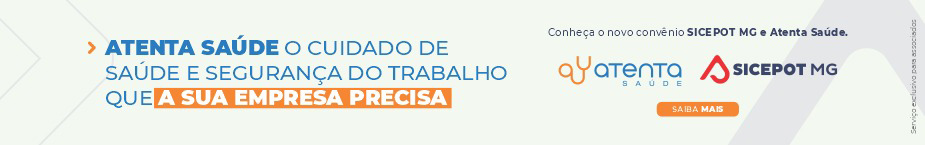 ÓRGÃO LICITANTE: - TRIBUNAL DE JUSTIÇA DO ESTADO DE MGÓRGÃO LICITANTE: - TRIBUNAL DE JUSTIÇA DO ESTADO DE MGEDITAL: CONCORRÊNCIA EDITAL Nº 079/22 - RETIFICAÇÃO Nº 02EDITAL: CONCORRÊNCIA EDITAL Nº 079/22 - RETIFICAÇÃO Nº 02EDITAL: CONCORRÊNCIA EDITAL Nº 079/22 - RETIFICAÇÃO Nº 02Endereço: Rua Gonçalves Dias, 1260 – Funcionários – Belo Horizonte/MG.Informações: Telefone: (31) 3249-8033 e 3249-8034. E-mail licit@tjmg.jus.br. Endereço: Rua Gonçalves Dias, 1260 – Funcionários – Belo Horizonte/MG.Informações: Telefone: (31) 3249-8033 e 3249-8034. E-mail licit@tjmg.jus.br. Endereço: Rua Gonçalves Dias, 1260 – Funcionários – Belo Horizonte/MG.Informações: Telefone: (31) 3249-8033 e 3249-8034. E-mail licit@tjmg.jus.br. Endereço: Rua Gonçalves Dias, 1260 – Funcionários – Belo Horizonte/MG.Informações: Telefone: (31) 3249-8033 e 3249-8034. E-mail licit@tjmg.jus.br. Endereço: Rua Gonçalves Dias, 1260 – Funcionários – Belo Horizonte/MG.Informações: Telefone: (31) 3249-8033 e 3249-8034. E-mail licit@tjmg.jus.br. DATAS:DATAS:DATAS:VALORESVALORESVALORESVALORESVALORESValor Estimado da ObraCapital SocialCapital SocialGarantia de PropostaValor do EditalR$241.525,81R$ -R$ -R$ -R$ -CAPACIDADE TÉCNICA: 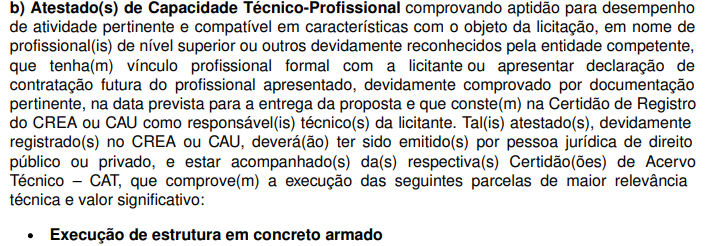 CAPACIDADE TÉCNICA: CAPACIDADE TÉCNICA: CAPACIDADE TÉCNICA: CAPACIDADE TÉCNICA: CAPACIDADE OPERACIONAL: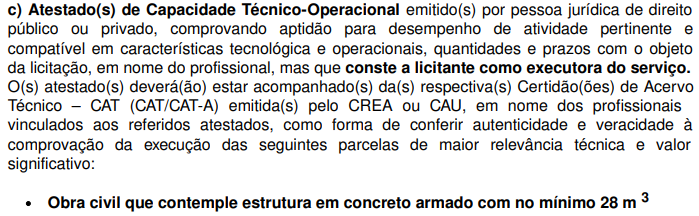 CAPACIDADE OPERACIONAL:CAPACIDADE OPERACIONAL:CAPACIDADE OPERACIONAL:CAPACIDADE OPERACIONAL: ÍNDICES ECONÔMICOS: 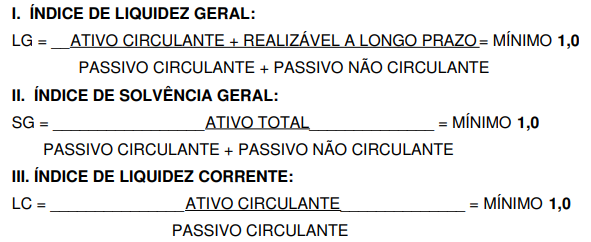  ÍNDICES ECONÔMICOS:  ÍNDICES ECONÔMICOS:  ÍNDICES ECONÔMICOS:  ÍNDICES ECONÔMICOS: Os licitantes não cadastrados no CAGEF a tempo da entrega dos envelopes, mas que atenderem a todas as condições exigidas para o mencionado cadastramento, deverão entregar a documentação relativa à Habilitação Jurídica, à Regularidade Fiscal e Trabalhista, à Qualificação Econômico-Financeira, à Habilitação Técnica e documentação complementar (Envelope nº 1) até o dia 12/05/2022, 3º dia anterior à data do recebimento das propostas, conforme condições descritas no subitem 9.1.4.VISITA TÉCNICA FACULTATIVA6.1. Será facultado à LICITANTE visitar o local para obter as informações necessárias para a elaboração da Proposta, correndo por sua conta os custos respectivos.6.2. As visitas deverão ser realizadas em conjunto com representantes do TJMG, no local destinado à obra, no seguinte endereço:Avenida Padre Almir Neves de Medeiros, 1600 no Bairro Guanabara em Patos de Minas6.3. As visitas deverão ser agendadas previamente junto à GEOB/TJMG pelo telefone: (31) 3237-6338.6.4. Caso a visita não seja realizada, entender-se-á que o licitante conhece todas as condições locais para a execução dos serviços objeto desta licitação, não cabendo, portanto, nenhum tipo de alegação sobre as condições e grau de dificuldades existentes como justificativa para se eximirem das obrigações assumidas em decorrência desta Licitação.http://www8.tjmg.gov.br/licitacoes/consulta/consultaLicitacao.jsf?anoLicitacao=2022&numeroLicitacao=79  Os licitantes não cadastrados no CAGEF a tempo da entrega dos envelopes, mas que atenderem a todas as condições exigidas para o mencionado cadastramento, deverão entregar a documentação relativa à Habilitação Jurídica, à Regularidade Fiscal e Trabalhista, à Qualificação Econômico-Financeira, à Habilitação Técnica e documentação complementar (Envelope nº 1) até o dia 12/05/2022, 3º dia anterior à data do recebimento das propostas, conforme condições descritas no subitem 9.1.4.VISITA TÉCNICA FACULTATIVA6.1. Será facultado à LICITANTE visitar o local para obter as informações necessárias para a elaboração da Proposta, correndo por sua conta os custos respectivos.6.2. As visitas deverão ser realizadas em conjunto com representantes do TJMG, no local destinado à obra, no seguinte endereço:Avenida Padre Almir Neves de Medeiros, 1600 no Bairro Guanabara em Patos de Minas6.3. As visitas deverão ser agendadas previamente junto à GEOB/TJMG pelo telefone: (31) 3237-6338.6.4. Caso a visita não seja realizada, entender-se-á que o licitante conhece todas as condições locais para a execução dos serviços objeto desta licitação, não cabendo, portanto, nenhum tipo de alegação sobre as condições e grau de dificuldades existentes como justificativa para se eximirem das obrigações assumidas em decorrência desta Licitação.http://www8.tjmg.gov.br/licitacoes/consulta/consultaLicitacao.jsf?anoLicitacao=2022&numeroLicitacao=79  Os licitantes não cadastrados no CAGEF a tempo da entrega dos envelopes, mas que atenderem a todas as condições exigidas para o mencionado cadastramento, deverão entregar a documentação relativa à Habilitação Jurídica, à Regularidade Fiscal e Trabalhista, à Qualificação Econômico-Financeira, à Habilitação Técnica e documentação complementar (Envelope nº 1) até o dia 12/05/2022, 3º dia anterior à data do recebimento das propostas, conforme condições descritas no subitem 9.1.4.VISITA TÉCNICA FACULTATIVA6.1. Será facultado à LICITANTE visitar o local para obter as informações necessárias para a elaboração da Proposta, correndo por sua conta os custos respectivos.6.2. As visitas deverão ser realizadas em conjunto com representantes do TJMG, no local destinado à obra, no seguinte endereço:Avenida Padre Almir Neves de Medeiros, 1600 no Bairro Guanabara em Patos de Minas6.3. As visitas deverão ser agendadas previamente junto à GEOB/TJMG pelo telefone: (31) 3237-6338.6.4. Caso a visita não seja realizada, entender-se-á que o licitante conhece todas as condições locais para a execução dos serviços objeto desta licitação, não cabendo, portanto, nenhum tipo de alegação sobre as condições e grau de dificuldades existentes como justificativa para se eximirem das obrigações assumidas em decorrência desta Licitação.http://www8.tjmg.gov.br/licitacoes/consulta/consultaLicitacao.jsf?anoLicitacao=2022&numeroLicitacao=79  Os licitantes não cadastrados no CAGEF a tempo da entrega dos envelopes, mas que atenderem a todas as condições exigidas para o mencionado cadastramento, deverão entregar a documentação relativa à Habilitação Jurídica, à Regularidade Fiscal e Trabalhista, à Qualificação Econômico-Financeira, à Habilitação Técnica e documentação complementar (Envelope nº 1) até o dia 12/05/2022, 3º dia anterior à data do recebimento das propostas, conforme condições descritas no subitem 9.1.4.VISITA TÉCNICA FACULTATIVA6.1. Será facultado à LICITANTE visitar o local para obter as informações necessárias para a elaboração da Proposta, correndo por sua conta os custos respectivos.6.2. As visitas deverão ser realizadas em conjunto com representantes do TJMG, no local destinado à obra, no seguinte endereço:Avenida Padre Almir Neves de Medeiros, 1600 no Bairro Guanabara em Patos de Minas6.3. As visitas deverão ser agendadas previamente junto à GEOB/TJMG pelo telefone: (31) 3237-6338.6.4. Caso a visita não seja realizada, entender-se-á que o licitante conhece todas as condições locais para a execução dos serviços objeto desta licitação, não cabendo, portanto, nenhum tipo de alegação sobre as condições e grau de dificuldades existentes como justificativa para se eximirem das obrigações assumidas em decorrência desta Licitação.http://www8.tjmg.gov.br/licitacoes/consulta/consultaLicitacao.jsf?anoLicitacao=2022&numeroLicitacao=79  Os licitantes não cadastrados no CAGEF a tempo da entrega dos envelopes, mas que atenderem a todas as condições exigidas para o mencionado cadastramento, deverão entregar a documentação relativa à Habilitação Jurídica, à Regularidade Fiscal e Trabalhista, à Qualificação Econômico-Financeira, à Habilitação Técnica e documentação complementar (Envelope nº 1) até o dia 12/05/2022, 3º dia anterior à data do recebimento das propostas, conforme condições descritas no subitem 9.1.4.VISITA TÉCNICA FACULTATIVA6.1. Será facultado à LICITANTE visitar o local para obter as informações necessárias para a elaboração da Proposta, correndo por sua conta os custos respectivos.6.2. As visitas deverão ser realizadas em conjunto com representantes do TJMG, no local destinado à obra, no seguinte endereço:Avenida Padre Almir Neves de Medeiros, 1600 no Bairro Guanabara em Patos de Minas6.3. As visitas deverão ser agendadas previamente junto à GEOB/TJMG pelo telefone: (31) 3237-6338.6.4. Caso a visita não seja realizada, entender-se-á que o licitante conhece todas as condições locais para a execução dos serviços objeto desta licitação, não cabendo, portanto, nenhum tipo de alegação sobre as condições e grau de dificuldades existentes como justificativa para se eximirem das obrigações assumidas em decorrência desta Licitação.http://www8.tjmg.gov.br/licitacoes/consulta/consultaLicitacao.jsf?anoLicitacao=2022&numeroLicitacao=79  